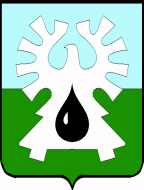 МУНИЦИПАЛЬНОЕ ОБРАЗОВАНИЕ ГОРОД УРАЙХанты-Мансийский автономный округ-ЮграАДМИНИСТРАЦИЯ ГОРОДА УРАЙПОСТАНОВЛЕНИЕот ________________	№ _________О бренде муниципального образования городской округ город УрайВ целях развития территориального маркетинга в сфере инвестиций, туризма, продвижения товаров и услуг, в соответствии с Концепцией развития территориального маркетинга и брендинга в Ханты-Мансийском автономном округе – Югре до 2025 года, утвержденной распоряжением Правительства Ханты – Мансийского автономного округа – Югры от 19.10.2018 №539-рп, во исполнение протокола заседания комиссии при Губернаторе Ханты-Мансийского автономного округа – Югры по развитию гражданского общества:1. Утвердить:1) логотип города Урай согласно приложению 1;2) варианты фирменного блока согласно приложению 2;3) Порядок использования имиджевой символики муниципального образования городской округ город Урай согласно приложению 3.2. Опубликовать постановление в газете «Знамя» и разместить на официальном сайте администрации города Урай в информационно-телекоммуникационной сети «Интернет».3. Контроль за выполнением постановления оставляю за собой.Исполняющий обязанности главы города Урай 	В.В.Гамузов Приложение 1 к постановлению администрации города Урайот ________________ №_______Логотип города Урай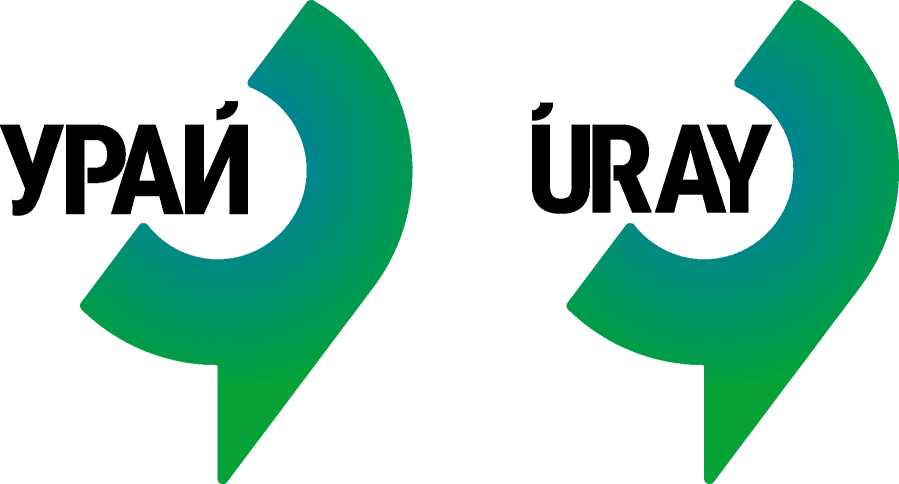 русскоязычная (кириллическая) версия	латинская версияПриложение 2 к постановлению администрации города Урайот ________________ №_______Варианты фирменного блокаВариант 1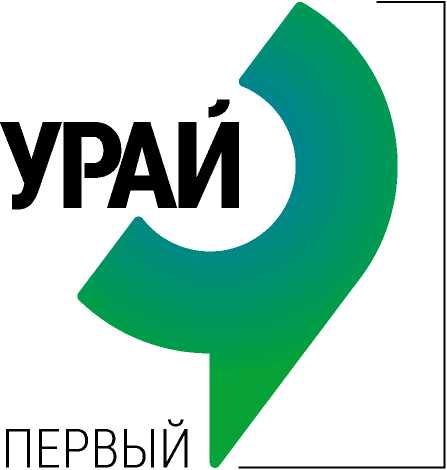                                             НЕФТЯНОЙВариант 2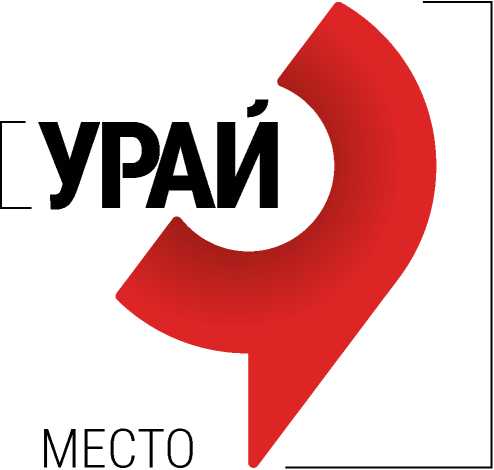                 РОЖДЕНИЯПриложение 3 к постановлению администрации города Урайот ________________ №_______Порядок использования имиджевой символики муниципального образования городской округ город Урай1. Общие положения1.1. Порядок использования имиджевой символики муниципального образования городской округ город Урай (далее – Порядок) разработан в соответствии с Концепцией развития территориального маркетинга и брендинга в Ханты-Мансийском автономном округе – Югре до 2025 года, утвержденной распоряжением Правительства Ханты-Мансийского автономного округа – Югры от 19.10.2018 №539-рп.1.2. Имиджевая символика муниципального образования городской округ город Урай (далее – имиджевая символика) разрабатывается и утверждается в целях:1) расширения рекламных инструментов во время проведения массовых мероприятий, для объединения горожан ради решения насущных городских проблем, 2) массового привлечения инвестиций и развития туризма;3) создания территории инновационного развития и роста бизнеса в высокотехнологичных сферах экономики, большего количества рабочих мест и финансовых возможностей для развития муниципального образования. 1.3. К имиджевой символике относятся:1) логотип города Урай, состоящий из знака и подписи «УРАЙ» или «URAY», выполненной фирменным шрифтом (далее – логотип);2) фирменный блок – комбинация логотипа с одним из слоганов города Урай, выполненным фирменным шрифтом:а) «Первый нефтяной»;б) «Место рождения».1.4. Информация об имиджевой символике размещается на официальном сайте органов местного самоуправления города Урай в информационно-телекоммуникационной сети «Интернет» в разделе «Инвестиционная деятельность».Брендбук (руководство по использованию) размещается в свободном доступе на облачном ресурсе по адресу: https://cloud.mail.ru/stock/dPWYaSawAwNUfaGzcQxwDjcs.1.5. Использование имиджевой символики осуществляется неограниченным кругом лиц на бесплатной основе и не требует заключения каких-либо соглашений.2.Требования к использованию имиджевой символики2.1. Использование имиджевой символики осуществляется с учетом положений Брендбука (руководства по использованию).2.2. Для коммуникации на территории Российской Федерации, кроме случаев, когда она адресована иностранным гражданам, должна применяться русскоязычная (кириллическая) версия логотипа. В случаях, когда коммуникация в основном направлена на иностранных граждан, применяется англоязычная (латинская) версия логотипа.2.3. При использовании логотипа (фирменного знака) необходимо учитывать фирменную цветовую гамму, установленную приложением 1 к Порядку. 2.4. Логотип (фирменный блок) может быть использован только на однотонной и контрастной цветовой плашке.2.5. При размещении логотипа на рекламных (информационных) макетах следует учитывать требования, установленные приложением 2 к Порядку.2.6. Не допускается: 1) произвольно сдвигать подпись, слоган города Урай относительно знака;2) набирать подпись, слоган города Урай произвольным шрифтом;3) масштабировать, механически растягивать логотип (фирменный блок), изменять его пропорции, искажать как любые части логотипа (фирменного блока), так и весь логотип (фирменный блок) в целом;4) использовать цвета, не предусмотренные фирменной цветовой гаммой. Приложение 1 к Порядку использования имиджевой символики муниципального образования городской округ город Урай Фирменная цветовая гамма 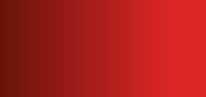 Примерные варианты отображения логотипа: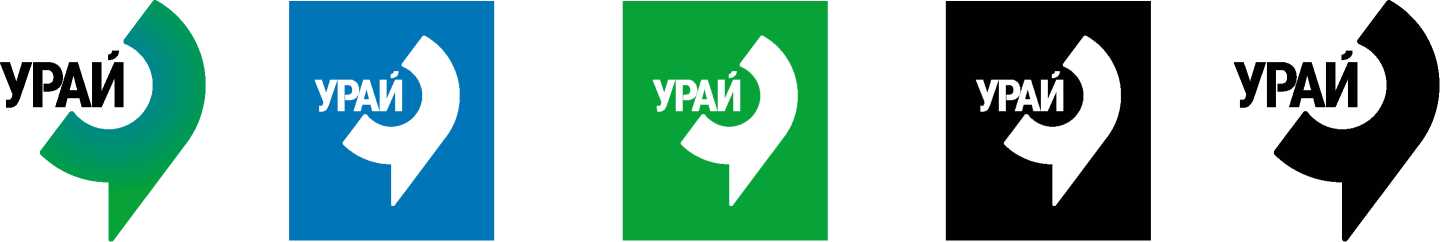 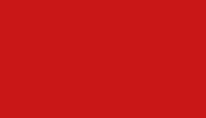 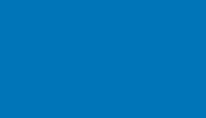 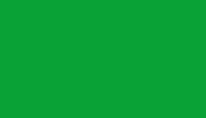 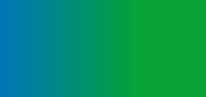 Приложение 2 к Порядку использования имиджевой символики муниципального образования городской округ город УрайТребования к расположению логотипа на рекламных (информационных) макетах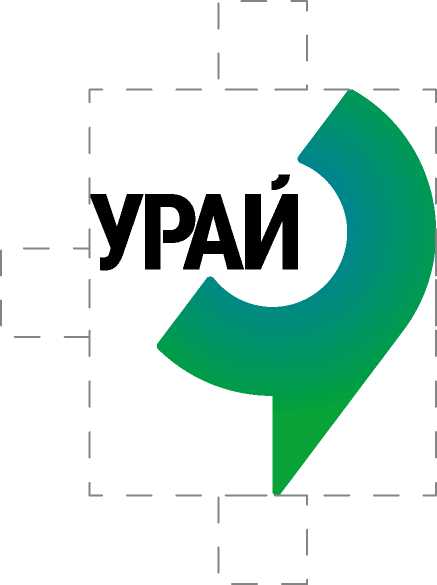                                        15 ММ                 